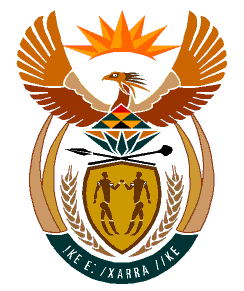 MINISTRYHUMAN SETTLEMENTS	REPUBLIC OF SOUTH AFRICA 	Private Bag X645, Pretoria, 0001. Tel: (012) 421 1309, Fax: (012) 341 8513  Private Bag X9029, Cape Town, 8000. Tel (021) 466 7603, Fax: (021) 466 3610 NATIONAL ASSEMBLY QUESTION FOR WRITTEN REPLYQUESTION NUMBER: 1790 [NW2119E]DATE OF PUBLICATION: 06 MAY 20221790.	Ms E L Powell (DA) to ask the Minister of Human Settlements:What total number of (a) Breaking New Ground houses, (b) Social Housing Opportunities, (c) Informal Settlement Upgrades, (d) Finance-Linked Individual Subsidy Programme opportunities and (e) title deeds did her department deliver in each province for the 2020-21 financial year?REPLY The total number of Breaking New Ground houses delivered in each   province for the 2020-21 financial year.The total number of Social Housing Opportunities delivered in each  province for the 2020-21 financial year.Community Residential Units (CRU’s)Social Housing Programme The total number of Informal Settlement Upgrades delivered in each  province for the 2020-21 financial year. The total number of Finance-Linked Individual Subsidy Programme (FLISP) opportunities delivered in each province for the 2020-21 financial year. The total number of title deeds delivered in each province for the  2020-21 financial year.Province2020/21 FYProvinceHouses deliveredEastern Cape5 427Free State1 890Gauteng9 495KwaZulu-Natal10 315Limpopo4 518Mpumalanga4 522Northern Cape221North West2 847Western Cape6 354Total 45 589Province2020/21 FYCRUsEastern Cape0Free State602Gauteng0KwaZulu-Natal404Limpopo0Mpumalanga0Northern Cape0North West0Western Cape0Total 1006Province2020/21 FYSocial Housing unitsEastern Cape385Free State0Gauteng1049KwaZulu-Natal0Limpopo164Mpumalanga0Northern Cape0North West0Western Cape258Total 1856Province2020/21 FYInformal Settlements Upgrading Plans developed (constitute Phase 1)Eastern Cape42Free State19Gauteng46KwaZulu-Natal30Limpopo16Mpumalanga24Northern Cape74North West30Western Cape12Total 293Province2020/21 FYFLISP Eastern Cape71Free State150Gauteng46KwaZulu-Natal313Limpopo32Mpumalanga39Northern Cape17North West131Western Cape1 176Total 1 975NHFC1 186Grand Total3 161 Province2020/21 FY2020/21 FY2020/21 FY Pre 1994  Post 1994 Current and New developmentsEastern Cape234658-Free State512 9111 171Gauteng322 3031 178KwaZulu-Natal4421 1871 650Limpopo3620436Mpumalanga1965791 036Northern Cape17825312North West30507-Western Cape881 025Total 1 25410 0435 483